Living Things and their habitats / plantsWhat lives alongside us?How would you describe each part of a common animal life cycle?How would you describe each part of a common plant life cycle?What could you observe in order to classify animals into different groups?What would you observe in order classify plants and micro-organisms into different groups?How would you describe the process of reproduction in some plants and animals?What are the changes that take place as a human develops from birth to old age?What are some lifestyle choices that can impact on the function of the human body and how?How are nutrients and water transported within animals and humans?How can you use your knowledge of evolution and inheritance to describe how plants have changed?How can you use your knowledge of plants and living things to describe how they relate to each other?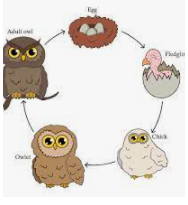 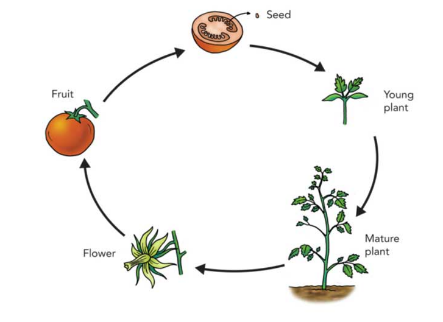 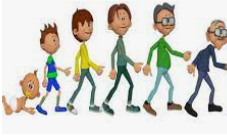 How would you describe each part of a common animal life cycle?How would you describe each part of a common plant life cycle?What could you observe in order to classify animals into different groups?What would you observe in order classify plants and micro-organisms into different groups?How would you describe the process of reproduction in some plants and animals?What are the changes that take place as a human develops from birth to old age?What are some lifestyle choices that can impact on the function of the human body and how?How are nutrients and water transported within animals and humans?How can you use your knowledge of evolution and inheritance to describe how plants have changed?How can you use your knowledge of plants and living things to describe how they relate to each other?